PENGARUH MEDIA POWERPOINT FITUR HYPERLINK TERHADAP HASIL BELAJAR MATEMATIKA SISWAPADA MATERI BANGUN DATAR KELAS IIISD NEGERI 101771 TEMBUNGSKRIPSIOlehNURUL HABIBAHNPM 171434197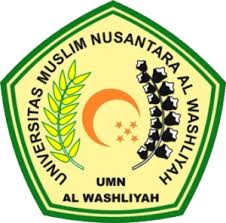 FAKULTAS KEGURUAN DAN ILMU PENDIDIKANUNIVERSITAS MUSLIM NUSANTARA AL-WASHLIYAHMEDAN2021